  О работе технической инспекции труда  обкома профсоюза в 2017 году                                                                                                     Блинкин С.В., Корякина И.В.Заслушав и обсудив информацию технического инспектора труда обкома профсоюза Блинкина С.В., президиум обкома профсоюза отмечает, что в 2017 году техническим и внештатными техническими инспекторами труда обкома профсоюза, уполномоченными (доверенными) лицами по охране труда было проведено 2327 обследований условий работы и охраны труда в образовательных организациях области, что больше предыдущего на 180 проверок.  Комплексные проверки были проведены в образовательных организациях Глушковского, Касторенского, Дмитриевского, Курчатовского районов. В ходе обследований проверялось исполнение требований трудового законодательства по охране труда,  проведение специальной оценки условий труда, обеспечение работников сертифицированной спецодеждой и средствами индивидуальной защиты, пожарная безопасность, финансирование мероприятий по охране труда. В результате было выявлено, что работодатели в основном соблюдают трудовое законодательство в области охраны труда, обеспечивают своевременное прохождение медицинских осмотров работниками, проведение инструктажей по охране труда, обновление инструкций по охране труда. По результатам проведенных обследований внештатным техническим инспекторам труда обследованных районов были выданы рекомендации по осуществлению контроля устранения выявленных недостатков. Вопросы состояния условий и охраны труда отражены в территориальных соглашениях, коллективных договорах образовательных организаций. В ходе проверок выявлено 1951 нарушений норм трудового законодательства. На приобретение спецодежды, спецобуви и других СИЗ в 2017 году израсходовано 3977,9 тыс. рублей.На обучение и аттестацию по 40-часовой программе руководителей и лиц, ответственных за охрану труда образовательных организаций области, было израсходовано 3006,7 тыс. рублей. Медицинские осмотры работников образования в основном осуществляется в соответствии с Трудовым Кодексом. Однако были выявлены случаи прохождения работников медосмотров за свой счет. Например: в Дмитриевском, Конышевском, Кореневском, Пристенском, Рыльском, Щигровском районах – с последующим возмещением из бюджета. В Хомутовском, Медвенском районах – возмещение предоставлялось за счет стимулирующих выплат. В Мантуровском районе – компенсировалось за счет предоставления дополнительных дней к отпуску. В Фатежском районе возмещение не производилось.   На 01.02.2018 г. задолженность перед работниками погашена. Затраты на проведение медосмотра в 2017 году составили 51079,4 тыс. рублей.Спецоценка  в 2017 году  была проведена на 7353 рабочих местах. На проведение СОУТ было израсходовано 7 296 000 рублей. Средняя стоимость СОУТ одного рабочего места составила 992 рубля, что соответствует среднему показателю по области. Итого в области СОУТ проведена на 17266 рабочих местах, начиная с 01.01.2014 года, что составляет, без учета проведенной аттестации рабочих мест по условиям труда, 47%.  По информации о количестве несчастных случаев на производстве, прошедших экспертизу в ГУ КРО ФСС РФ в 2017 году в отрасли, за отчетный период, произошло 3 несчастных случая (в 2016 году- 2). Два - легкой степени тяжести. Один – с тяжелым исходом.  Несчастный случай с тяжелым исходом расследован с участием технического инспектора труда. Как показали обследования, проведенные технической инспекцией труда, в совместной работе органов, осуществляющих управление в сфере образования, руководителей образовательных учреждений, местных и первичных профсоюзных организаций имеются недостатки и нерешённые проблемы. Характерными  являются следующие:- практически не используется возможность возврата 20% сумм страховых взносов из Фонда социального страхования для проведения мероприятий по охране труда; - практикуется прохождение работниками медосмотров за свой счет, с последующей компенсацией, а иногда и без компенсации;- в отдельных образовательных организациях несвоевременно выделяются денежные средства на приобретение средств индивидуальной защиты для работников;- в некоторых ППО образовательных организаций отсутствуют протоколы собрания профсоюзной организации по выборам уполномоченных (доверенных) лиц по охране труда, а также протоколы заседаний профсоюзного комитета по утверждению результатов проверки выполнения Соглашений по охране труда;- в некоторых образовательных организациях отсутствуют Программы вводного инструктажа, первичного, повторного инструктажа на рабочем месте; -  не во всех образовательных организациях ведутся карточки (личные) учета выдачи работникам СИЗ.В 2017 году было рассмотрено 142 обращений (заявлений, жалоб), из них разрешены в пользу заявителей 136 (96%). Было разрешено в пользу работников 17 (100%) трудовых спора из 17. Жалобы работников, в основном, касались отмены компенсационных выплат за работу во вредных условиях, в связи с проведенной СОУТ. В 2017 году в целях активизации общественного контроля за состоянием охраны труда проводились районные смотры-конкурсы среди уполномоченных (доверенных) лиц по охране труда профкомов, на лучшую организацию работы в области охраны труда в образовательных организациях Железногорского, Беловского, Рыльского, Конышевского районов Курской области,  городе Курске, а также месячники и дни охраны труда. По результатам конкурсов лучшие образовательные организации и уполномоченные по охране труда были награждены дипломами и ценными подарками. В отчетном году занятия постоянно действующего семинара  внештатных технических инспекторов проводились на базе МБОУ «Бесединская СОШ», Курского района и МБОУ «СОШ №22» г. Курска, с приглашением на них руководителей органов, осуществляющих управление в сфере образования, профсоюзного актива, руководителей образовательных организаций, специалистов по охране труда, уполномоченных по ОТ Курского района и города Курска. В прошедшем году наиболее активно работали уполномоченные ОТ  в Беловском, Золотухинском, Рыльском, Железногорском, Конышевском районах, городах Курске, Железногорске. В образовательных организациях данных районов и городов ведутся Журналы административно-общественного контроля, имеются соответствующие отметки об устранении нарушений отмеченных в представлениях УОТ, ведутся протоколы проверки исполнения Соглашений по охране труда, представлений УОТ.Однако во многих образовательных организациях работа уполномоченных лиц профсоюзных комитетов не организована должным образом. Не выполняется требование о проведении не менее четырех проверок в год, организуемых только в ходе проведения административно-общественного контроля.В 2017 году, в помощь внештатным инспекторам труда, уполномоченным по ОТ, профсоюзному активу было составлено и выпущено в печать «Справочно-методическое пособие по охране труда №2» в котором наглядно были рассмотрены актуальные вопросы охраны труда. Техническим инспектором регулярно обновлялась и дополнялась страничка «Охрана труда» на сайте областной организации. Технический инспектор труда участвовал в разработке Регионального отраслевого соглашения на 2018 – 2020 годы.Президиум обкома профсоюза  ПОСТАНОВЛЯЕТ:Отчет по охране труда за 2017 год утвердить.Местным организациям профсоюза, первичным профсоюзным организациям регулярно проводить проверки соблюдения трудового законодательства в области охраны труда, итоги данных проверок рассматривать на заседаниях коллегиальных органов с проведением анализа работы уполномоченных по охране труда, внештатных технических инспекторов труда.Технической инспекции труда обкома Профсоюза, местныморганизациям профсоюза совместно с органами, осуществляющими управление в сфере образования, руководителями образовательных организаций  принять меры к устранению отмеченных недостатков. С этой целью добиваться:использования всеми образовательными организациями возможностивозврата 20% сумм страховых взносов из Фонда социального страхования для проведения мероприятий по охране труда: соблюдения законодательства в части предоставления дополнительныхотпусков, сокращённого рабочего дня работникам, имеющим в соответствии с результатами СОУТ на это право, представления  дополнительных льгот и гарантий работникам в связи с вредными условиями труда;повышения эффективности системы трёхступенчатого административнообщественного контроля  за состоянием охраны труда и роли уполномоченного по охране труда;обучения и повышения уровня знаний в вопросах охраны труда уполномоченных по охране труда;активного участия в мероприятиях «Года охраны труда» в Профсоюзе нарегиональном и местном уровнях на основании планов проведения мероприятий. Проведение недель, декад, месячников, викторин, конкурсов, интернет - конкурса по охране труда, с целью распространению знаний в области охраны труда среди профсоюзного актива и членов Профсоюза.Коллегиальным выборным органам местных и первичных профсоюзныхорганизаций совместно с внештатными техническими инспекторами труда, осуществлять  регулярный контроль  выполнения  территориальных отраслевых соглашений, коллективных договоров, соглашений по охране труда;Технической инспекции труда обкома профсоюза (Блинкину С.В.):-  осуществлять  регулярный контроль  выполнения  региональногосоглашения по регулированию социально-трудовых отношений в системе образования Курской области;-   регулярно проводить выездные обследования  с профсоюзным активом, апри необходимости - с государственными органами контроля и прокуратурой, с проведением по итогам проверок обучающих семинаров.- продолжить обучение  на занятиях постоянно действующего семинара нештатных технических инспекторов труда и уполномоченных по охране труда профсоюзных комитетов.Отметить положительную работу  в отчетном году уполномоченных по охране труда  Беловского, Золотухинского, Рыльского, Железногорского, Конышевского районов, городов Курска, Железногорска. Председателям местных и первичных профсоюзных организаций обратить внимание на необходимость повышения качества и соблюдения установленных сроков представляемых отчётов и прилагаемых к ним материалов.Контроль выполнения данного постановления возложить на технического инспектора труда обкома профсоюза Блинкина С.В.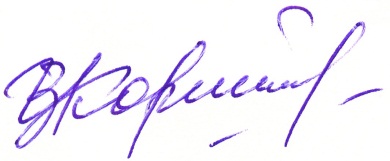          Председатель обкома профсоюза                                            И.В. Корякина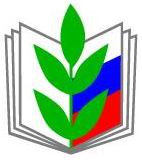 ПРОФСОЮЗ РАБОТНИКОВ НАРОДНОГО ОБРАЗОВАНИЯ И НАУКИ РОССИЙСКОЙ ФЕДЕРАЦИИ(ОБЩЕРОССИЙСКИЙ ПРОФСОЮЗ ОБРАЗОВАНИЯ)КУРСКАЯ ОБЛАСТНАЯ ОРГАНИЗАЦИЯПРЕЗИДИУМ ОБЛАСТНОГО КОМИТЕТА ПРОФСОЮЗАПОСТАНОВЛЕНИЕПРОФСОЮЗ РАБОТНИКОВ НАРОДНОГО ОБРАЗОВАНИЯ И НАУКИ РОССИЙСКОЙ ФЕДЕРАЦИИ(ОБЩЕРОССИЙСКИЙ ПРОФСОЮЗ ОБРАЗОВАНИЯ)КУРСКАЯ ОБЛАСТНАЯ ОРГАНИЗАЦИЯПРЕЗИДИУМ ОБЛАСТНОГО КОМИТЕТА ПРОФСОЮЗАПОСТАНОВЛЕНИЕПРОФСОЮЗ РАБОТНИКОВ НАРОДНОГО ОБРАЗОВАНИЯ И НАУКИ РОССИЙСКОЙ ФЕДЕРАЦИИ(ОБЩЕРОССИЙСКИЙ ПРОФСОЮЗ ОБРАЗОВАНИЯ)КУРСКАЯ ОБЛАСТНАЯ ОРГАНИЗАЦИЯПРЕЗИДИУМ ОБЛАСТНОГО КОМИТЕТА ПРОФСОЮЗАПОСТАНОВЛЕНИЕПРОФСОЮЗ РАБОТНИКОВ НАРОДНОГО ОБРАЗОВАНИЯ И НАУКИ РОССИЙСКОЙ ФЕДЕРАЦИИ(ОБЩЕРОССИЙСКИЙ ПРОФСОЮЗ ОБРАЗОВАНИЯ)КУРСКАЯ ОБЛАСТНАЯ ОРГАНИЗАЦИЯПРЕЗИДИУМ ОБЛАСТНОГО КОМИТЕТА ПРОФСОЮЗАПОСТАНОВЛЕНИЕПРОФСОЮЗ РАБОТНИКОВ НАРОДНОГО ОБРАЗОВАНИЯ И НАУКИ РОССИЙСКОЙ ФЕДЕРАЦИИ(ОБЩЕРОССИЙСКИЙ ПРОФСОЮЗ ОБРАЗОВАНИЯ)КУРСКАЯ ОБЛАСТНАЯ ОРГАНИЗАЦИЯПРЕЗИДИУМ ОБЛАСТНОГО КОМИТЕТА ПРОФСОЮЗАПОСТАНОВЛЕНИЕ 15.02.2018 г.г. Курскг. Курскг. Курск№ 16